ЗАКОНРеспублики ТатарстанОб изменении границ территорий муниципальных образований «город Нурлат» и «Новоиглайкинское сельское поселение» Нурлатского муниципального района  и внесении изменений в Закон Республики Татарстан  «Об установлении границ территорий и статусе муниципального образования «Нурлатский муниципальный район»  и муниципальных                               образований в его составе»                                                                                                                             ПринятГосударственным Советом Республики Татарстан21 сентября 2017 годаСтатья 1Изменить границы территорий муниципальных образований «город Нурлат»  и «Новоиглайкинское сельское поселение», входящих в состав Нурлатского муниципального района, согласно приложению к настоящему Закону.Статья 2 Внести в Закон Республики Татарстан от 31 января 2005 года № 32-ЗРТ                                  «Об установлении границ территорий и статусе муниципального образования «Нурлатский муниципальный район»  и муниципальных образований в его составе» (Ведомости Государственного Совета Татарстана, 2005, № 1 (II часть); 2008, № 11              (II часть);  2014, № 12 (I часть) следующие изменения:1) приложение 1 изложить в следующей редакции: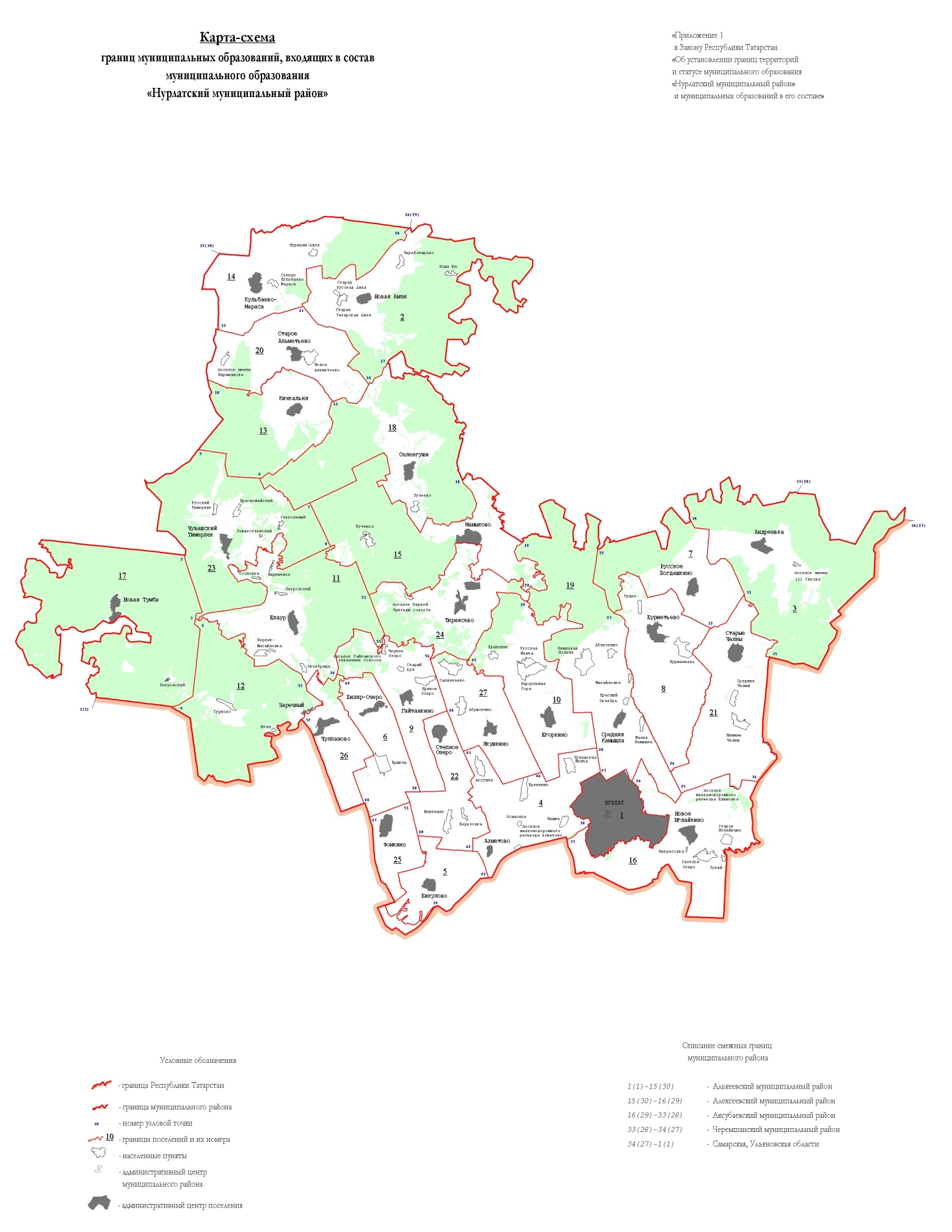 Городское и сельские поселения,входящие в состав муниципального образования«Нурлатский муниципальный район»2) абзац пятый приложения 3 изложить в следующей редакции: «Граница муниципального образования «город Нурлат» по смежеству с Новоиглайкинским сельским поселением проходит от узловой точки 38 на юг 350 м по сельскохозяйственным угодьям, пересекая полосу отвода профилированной автодороги, далее идет на юго-запад 150 м по юго-восточной границе полосы отвода данной автодороги, затем проходит по сельскохозяйственным угодьям на юго-восток ломаной линией 3,3 км, пересекая полосу отвода автодороги Нурлат  –Нижний Нурлат – Степное Мамыково, на северо-восток 550 м, на юго-восток 250 м до болота, идет 150 м по северной границе болота, далее проходит по сельскохозяйственным угодьям на восток 100 м, на север 250 м, на восток 100 м до правого берега реки Кондурчи, затем идет на северо-восток 5,5 км по ее правому берегу, по сельскохозяйственным угодьям 20 м, далее проходит 1,0 км вдоль правого берега реки на расстоянии 15 м, пересекая полосу отвода автодороги Нурлат – Шламка, затем идет на юго-восток 450 м по северо-восточной границе полосы отвода автодороги Нурлат – Шламка, пересекая реку Кондурчу, на юго-запад 450 м по восточной границе полосы отвода данной автодороги, далее проходит по сельскохозяйственным угодьям на юг 200 м, на северо-восток 200 м, на юго-восток 100 м, на северо-восток 150 м, на северо-запад 100 м, на северо-восток ломаной линией 500 м, на юго-восток 150 м, на северо-восток 2,8 км, пересекая реку Кондурчу, ее левый обрывистый берег и полосу отвода автодороги Нурлат – Новое Иглайкино, на северо-запад 250 м, на юго-запад 200 м, на запад 1,3 км, пересекая овраг, проходит 200 м по коллективным садам, далее идет на северо-запад ломаной линией 1,1 км по сельскохозяйственным угодьям, пересекая пересыхающий ручей, затем проходит на юго-запад 50 м по северной границе полосы отвода профилированной автодороги, далее идет ломаной линией по сельскохозяйственным угодьям на север 1,4 км, на северо-запад 900 м, затем проходит на северо-восток  650 м по восточной границе полосы отвода Куйбышевской железной дороги, далее идет на северо-запад 250 м по полосе отвода данной железной дороги, пересекая ее, ломаной линией 200 м по сельскохозяйственным угодьям, 300 м по северо-восточной границе свалки, 450 м по сельскохозяйственным угодьям, пересекая полосу отвода автодороги Кузайкино – Нурлат, до узловой точки 26.»;3) абзац пятый приложения 18 изложить в следующей редакции: «Граница Новоиглайкинского сельского поселения по смежеству с муниципальным образованием «город Нурлат» проходит от узловой точки 38 на юг 350 м по сельскохозяйственным угодьям, пересекая полосу отвода профилированной автодороги, далее идет на юго-запад 150 м по юго-восточной границе полосы отвода данной автодороги, затем проходит по сельскохозяйственным угодьям на юго-восток ломаной линией 3,3 км, пересекая полосу отвода автодороги Нурлат – Нижний Нурлат – Степное Мамыково, на северо-восток 550 м, на юго-восток 250 м до болота, идет 150 м по северной границе болота, далее проходит по сельскохозяйственным угодьям на восток 100 м, на север 250 м, на восток 100 м до правого берега реки Кондурчи, затем идет на северо-восток 5,5 км по ее правому берегу, по сельскохозяйственным угодьям 20 м, далее проходит 1,0 км вдоль правого берега реки на расстоянии 15 м, пересекая полосу отвода автодороги Нурлат – Шламка, затем идет на юго-восток 450 м по северо-восточной границе полосы отвода автодороги Нурлат – Шламка, пересекая реку Кондурчу, на юго-запад 450 м по восточной границе полосы отвода данной автодороги, далее проходит по сельскохозяйственным угодьям на юг 200 м, на северо-восток 200 м, на юго-восток 100 м, на северо-восток 150 м, на северо-запад 100 м, на северо-восток ломаной линией 500 м, на юго-восток 150 м, на северо-восток 2,8 км, пересекая реку Кондурчу, ее левый обрывистый берег и полосу отвода автодороги Нурлат  – Новое Иглайкино, на северо-запад 250 м, на юго-запад 200 м, на запад 1,3 км, пересекая овраг, проходит 200 м по коллективным садам, далее идет на северо-запад ломаной линией 1,1 км по сельскохозяйственным угодьям, пересекая пересыхающий ручей, затем проходит на юго-запад 50 м по северной границе полосы отвода профилированной автодороги, далее идет ломаной линией по сельскохозяйственным угодьям на север 1,4 км, на северо-запад 900 м, затем проходит на северо-восток 650 м по восточной границе полосы отвода Куйбышевской железной дороги, далее идет на северо-запад 250 м по полосе отвода данной железной дороги, пересекая ее, ломаной линией 200 м по сельскохозяйственным угодьям, 300 м по северо-восточной границе свалки,           450 м по сельскохозяйственным угодьям, пересекая полосу отвода автодороги Кузайкино –  Нурлат, до узловой точки 26, расположенной в 4,5 км на юго-запад от деревни Малая Камышла на стыке границ Новоиглайкинского сельского поселения, муниципального образования «город Нурлат» и Среднекамышлинского сельского поселения.».Статья 3Настоящий Закон вступает в силу со дня его официального опубликования.        Президент Республики Татарстан	Р.Н. МиннихановКазань, Кремль30 сентября 2017 года№ 72-ЗРТ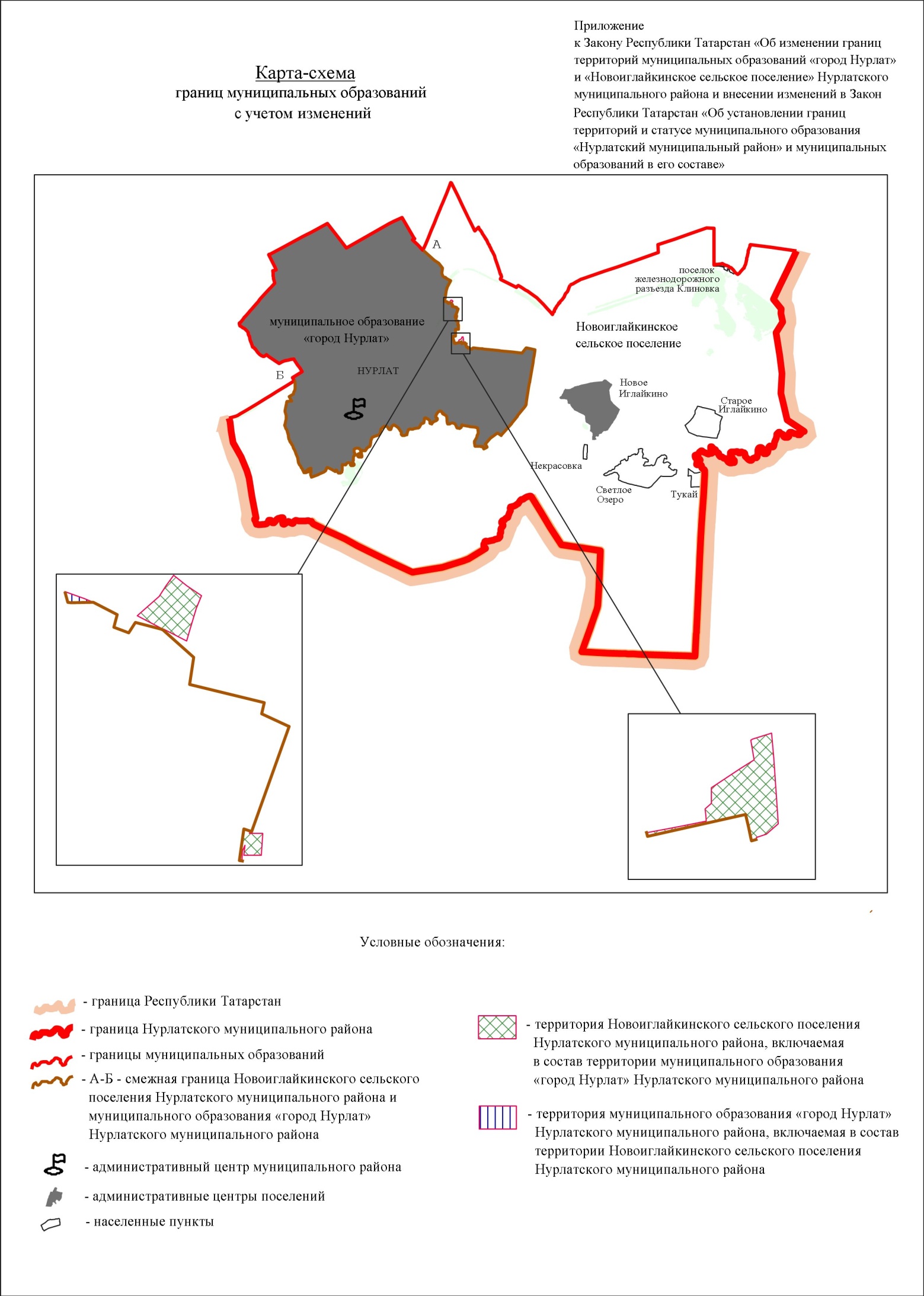 № на карте-схемеМуниципальное образование1город Нурлат2Амзинское сельское поселение3Андреевское сельское поселение4Ахметовское сельское поселение5Бикуловское сельское поселение6Биляр-Озерское сельское поселение7Богдашкинское сельское поселение8Бурметьевское сельское поселение9Гайтанкинское сельское поселение10Егоркинское сельское поселение11Елаурское сельское поселение12Зареченское сельское поселение13Кичкальнинское сельское поселение14Кульбаево-Марасинское сельское поселение15Мамыковское сельское поселение16Новоиглайкинское сельское поселение17Новотумбинское сельское поселение18Селенгушское сельское поселение19Среднекамышлинское сельское поселение20Староальметьевское сельское поселение21Старочелнинское сельское поселение22Степноозерское сельское поселение23Тимерлекское сельское поселение24Тюрнясевское сельское поселение25Фомкинское сельское поселение26Чулпановское сельское поселение27Якушкинское сельское поселение»;